Identifier les différents arbresPour identifier un arbre, j’utilise les mots suivants :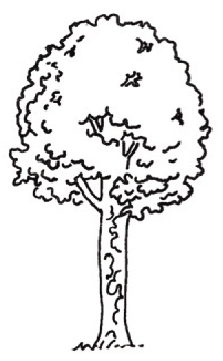 Les arbres peuvent avoir différentes formes selon la forme de leur tronc, de leurs branches, de leurs feuilles, de leur écorce ou de leurs fruits.Les troncs peuvent être courts et s’arrêtés là où commencent les branches, ou bien être très allongés et avoir des branches tout du long.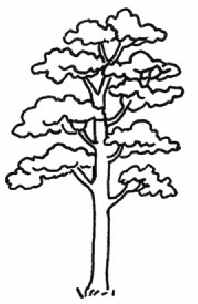 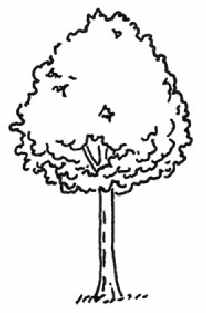 Les feuilles peuvent être entières ou découpées en plusieurs parties, être dentelées… Certains fruits sont comestibles, d’autres non.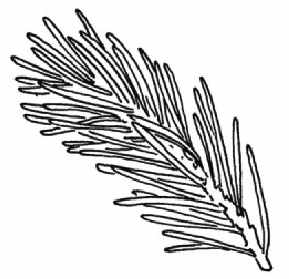 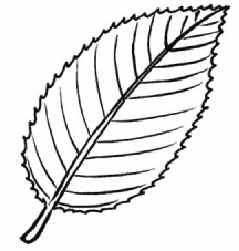 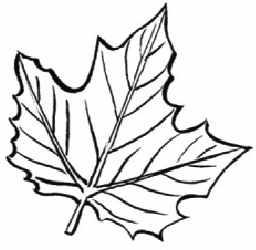 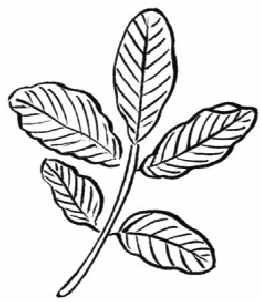 aiguilles de	        feuille dentée	     feuille palmée	  feuille découpée  	 conifèreCertains arbres perdent leurs feuilles en automne et hiver. Ce sont les arbres à feuilles caduques. D’autres arbres, de la famille des conifères, gardent leurs feuilles, et ne les perdent que progressivement tout au long de l’année. Ce sont les arbres à feuillage persistant.